INGLÉS – 4TO GRADOFECHA DE ENTREGA: 27 hasta el 2 de abril aproximadamentePapis: es importante que el niño lea las siguientes palabras y trate de recordar su significado en inglés, podemos orientarlos al ser vocabulario nuevo. ES SOLO LECTURA Y RECONOCIEMIENTO DEL SIGNIFICADO, en la siguiente actividad practican la pronunciación.HEAD – BODY – ARMS – LEGS – HANDS – FEET – FINGERS - TOESACTIVIDAD 1: Listen and say (escucho y repito)	Esta actividad se lleva a cabo escuchando el audio número 1.42. 	Escucho el audio tres veces y repito después del locutor.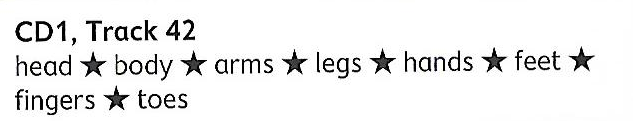 Copio lo siguiente en el cuaderno de clase y trato de recordar su significado (Si no puedo no me preocupo)BODY MOVEMENTS WAVE YOUR ARMS: agita tus brazosSTAMP YOUR FEET: estampa tus piesCLAP YOUR HANDS: aplaudeTOUCH YOUR TOES: toca tus dedos del pieMOVE YOUR LEGS: mueve tus piernasSHAKE YOUR BODY: sacude tu cuerpoACTIVIDAD 3: Listen and chant.Esta actividad se lleva a cabo con el audio número 1.43. Escucho el audio e intentan seguir los movimientos con mi cuerpo.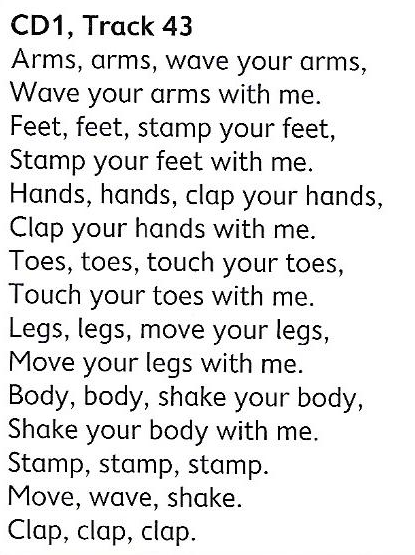 ENLACE AUDIOS EN DRIVE:https://drive.google.com/open?id=1PEtbTSHEiAuHcYcMvx3bZXZG30OGjK0I